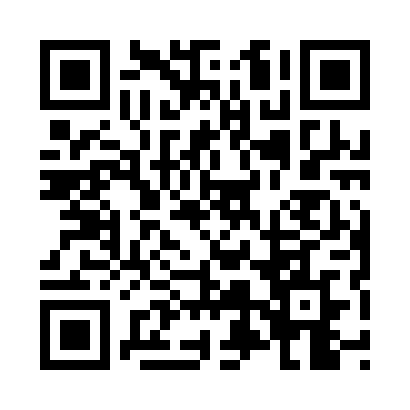 Ramadan times for Derby, Derbyshire, UKMon 11 Mar 2024 - Wed 10 Apr 2024High Latitude Method: Angle Based RulePrayer Calculation Method: Islamic Society of North AmericaAsar Calculation Method: HanafiPrayer times provided by https://www.salahtimes.comDateDayFajrSuhurSunriseDhuhrAsrIftarMaghribIsha11Mon4:544:546:2912:164:066:046:047:3812Tue4:524:526:2712:154:086:066:067:4013Wed4:494:496:2412:154:096:076:077:4214Thu4:474:476:2212:154:116:096:097:4415Fri4:444:446:1912:154:126:116:117:4616Sat4:424:426:1712:144:146:136:137:4817Sun4:394:396:1512:144:156:156:157:5018Mon4:374:376:1212:144:176:166:167:5219Tue4:344:346:1012:144:186:186:187:5420Wed4:314:316:0712:134:206:206:207:5621Thu4:294:296:0512:134:216:226:227:5822Fri4:264:266:0312:134:236:246:248:0023Sat4:244:246:0012:124:246:256:258:0224Sun4:214:215:5812:124:256:276:278:0425Mon4:184:185:5612:124:276:296:298:0726Tue4:154:155:5312:114:286:316:318:0927Wed4:134:135:5112:114:296:326:328:1128Thu4:104:105:4812:114:316:346:348:1329Fri4:074:075:4612:114:326:366:368:1530Sat4:044:045:4412:104:336:386:388:1731Sun5:025:026:411:105:357:407:409:191Mon4:594:596:391:105:367:417:419:222Tue4:564:566:371:095:377:437:439:243Wed4:534:536:341:095:397:457:459:264Thu4:504:506:321:095:407:477:479:285Fri4:484:486:291:085:417:487:489:316Sat4:454:456:271:085:437:507:509:337Sun4:424:426:251:085:447:527:529:358Mon4:394:396:221:085:457:547:549:389Tue4:364:366:201:075:467:567:569:4010Wed4:334:336:181:075:487:577:579:42